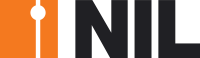 Bruk møbeldesigneren riktig!NIL, Josefines gate 34, 0351 Oslo   Tlf. 23 33 24 64    www.nil.no   facebook.com/NILsiden   Org.nr. 970 261 397MAL FOR KONKURRANSEUTLYSNING: MØBELDESIGNSist endret 15.12.2016 Om oppdragsgiverGenerell informasjon om oppdragsgiver. Oppdragets formål og omfang Hva er bakgrunnen til at konkurransen arrangeres. Begrunnelse av behovet for ny design.Kontekst:Beskriv sammenhengen møbelet/komponenten skal brukes i. Hva er bruksområdet, bruksmåten, hvilke situasjoner kan være relevant for bruk av møbelet/komponenten? Hvilke materialvalg dominerer i konteksten?Er det andre faktorer som deltakerne burde gjøres oppmerksom på?Tradisjon, omdømme, spesielle brukerbehov, spesielle situasjoner eller arrangementer som kan være relevant?Hvordan er konkurransen arrangert?Er det opprettet en arbeidsgruppe som gjennomfører konkurransen?Arbeidsgruppe (spesifiser med navn og tilknytning):12345Juryleder: Jurymedlemmer:12345Jurysekretær:Andre relevante personer (f.eks. byggets arkitekt):Målet for konkurransenBeskriv kort hva oppdragsgiver ønsker at deltakerne skal komme frem til og hvilke hovedkrav som settes til forslagene, f.eks. byggets estetikk og produktets funksjon som beskrevet i kravspesifikasjon.Det utkastet som juryen finner å være det beste vil bli valgt for produksjon.   Presiseringer/forutsetninger/avgrensningerKRYSS AV:A	Det er invitert (antall)……   designere / designkontorer til å komme med bidrag i 	konkurransen. 	Hvordan har utvelgelsen av inviterte designere foregått?B	Dette er en åpen designkonkurranse hvor alle som vil kan delta.Rettigheter og produksjon:Det er en ambisjon fra oppdragsgivers side at konkurransens vinner engasjeres for videre prosjektering og detaljering av objektet i samråd med oppdragsgiver og produsent.Designeren beholder opphavsretten til produktet sitt i henhold til gjeldende lovverk.Hvordan forutsettes produktet produsert? Når er lanseringsdato? Hvem produserer produktet? Gjennomføring av konkurransenSpråkAll skriftlig og muntlig kommunikasjon i forbindelse med denne konkurransen skal foregå på norsk. KonkurranseformDenne designkonkurransen skal gjennomføres i henhold til gjeldende relevant lovgiving. Som for eksempel Lov om offentlige anskaffelser (FOA) del IV (Kap. 23. Plan- og designkonkurranse).
Vinner av designkonkurransen premieres med kr. ……………,-. Det deles i tillegg ut en andre premie på kr …………,- og en tredje premie på kr …….……,-. Øvrige inviterte designere som deltar i lukket konkurransen honoreres med kr. …………….,-.Juryen har anledning til rådføre seg med relevante, eksterne rådgivere ved evaluering av konkurransen.OffentlighetAllmennheten har rett til innsyn i protokoll og innlevert material etter at valg av designer er gjort, se lov 19. mai 2006 nr. 16 om rett til innsyn i dokument i offentleg verksemd (offentleglova) § 3 og § 3-5 i forskrift av 7. april 2006 nr. 402 om offentlige anskaffelser (FOA).
Unntak kan gjøres gjeldende ref. § 23 tredje avsnitt. Oppdragsgiver er pålagt å følge prinsippet om merinnsyn, jf. offentleglova § 11.I innlevert materiale må det klart fremgå hvilke opplysninger som designeren mener er underlagt taushetsplikt etter FOA § 3-6, eller som av andre grunner skal være unntatt fra innsyn. Oppdragsgiver gjør oppmerksom på at informasjon fra designer bare er veiledende, da oppdragsgiver er forpliktet til å gjøre en selvstendig vurdering av innsynskrav opp mot lovverket, jf. offentleglova.Designeren har likevel rett til å unndra offentlig innsyn: prototyper, tegninger og øvrig visuelt presentasjonsmateriell grunnet muligheten for egen videre utnyttelse av sin opphavsrett i henhold til åndsverksloven.KontaktpersonHenvendelser vedrørende denne designkonkurransen skal skje skriftlig på e-post til følgende kontaktperson:Navn:Epost:Telefon:FremdriftsplanDesignkonkurransen er planlagt gjennomført i henhold til følgende fremdriftsplan.Rettelse, supplering og/eller endring av konkurransegrunnlagetInnen akseptfristens utløp har oppdragsgiveren rett til å foreta rettelser, suppleringer og endringer av konkurransegrunnlaget som ikke er vesentlige.Spørsmål til konkurransegrunnlagetEventuelle spørsmål inviterte designere måtte ha til konkurransegrunnlaget må fremmes innen fristen oppgitt i pkt. 2.5.Leverandørens deltakelseskostnaderKostnader som designeren pådrar seg i forbindelse med utarbeidelse, innlevering, eller oppfølging av konkurranseforslaget vil ikke bli refundert.
Deltakelse vil ikke på noen måte forplikte oppdragsgiver til å inngå kontrakt med designeren, eller involvere oppdragsgiveren i økonomiske forpliktelser. Returnering av tilbudOppdragsgiveren vil ikke, ved åpen konkurranse, returnere innsendte konkurransebidrag.Ved lukket konkurranse gis deltagerne anledning til å hente innsendt materiale som prototyper, plansjer el. lignende.Krav til innlevert materialeInnlevert materiale: Innlevert konkurransebidrag skal inneholde følgende dokumentasjon: Presentasjonen skal leveres anonymt og kun merkes med forslagets motto.Vedlagt utkastet skal det i en ugjennomsiktig konvolutt merket med forfatterens motto ligge navn og kontaktadresse til forfatteren.Illustrasjon av forslag i 3D. – digitale rendringerTegninger som viser forslag til utforming av forslag i plan, snitt og oppriss i egnet målestokk.
Tegningene skal vise orienterende hovedmål.Fremstilling av materialer/ overflater/ tekstiler som foreslås benyttet.
Kan være fotografier eller materialprøver.Presentasjonen skal inneholde beskrivelse som redegjør for forfatterens idéer bak forslaget samt en beskrivelse av materialvalg og konstruksjonsmåte.Konkurransens språk er ……….Konkurransebidragene skal merkes ………………….. og leveres på følgende adresse:
............................................................................

3.2 Forbehold og endringerVesentlige forbehold og endringer vil føre til avvisning av tilbudet.Forbehold og endringer skal angis presist og entydig slik at oppdragsgiveren kan evaluere tilbudet uten å ta kontakt med designeren. Forbehold og endringer skal på en klar og utvetydig måte referere til relevant vedlegg og punkt i konkurransegrunnlaget.
Designeren skal tydelig angi hvilke konsekvenser eventuelle forbehold og endringer har for ytelsen, og/eller andre forhold ved tilbudet.Tilbakekalling av tilbudEt tilbud kan tilbakekalles eller endres inntil tilbudsfristens utløp. Tilbakekalling skal skje skriftlig. Endring av tilbudet er å betrakte som et nytt tilbud.Avvisning av tilbudFor sent innkomne tilbud vil bli avvist.TilbudsfristTilbudet skal være levert senest innen tilbudsfristen angitt i punkt 2.5Tilbudsfristen er absolutt. 
Designeren bærer risikoen for feil eller forsinkelser i forsendelsen.Leveringsmåte og leveringsadresseKonkurransebidragene skal leveres i det formatet som er angitt under punkt 3.1Registrering av konkurransebidragKonkurranseforslagene skal være anonymisert og designeren vil forestå oversendelse av plansjer og beskrivelse til juryen for evaluering. TildelingskriterierKonkurransens vinner vil være det forslaget som vurderes som best utfra kravspesifikasjon / kriterier punkt 3.11EvalueringAlle godkjente konkurranseforslag vil bli evaluert av juryen basert på de oppgitte kriterier.
Juryens vurderinger, konklusjoner og anbefalinger vil bli nedtegnet i protokoll som sendes deltakerne etter at oppdragsgiver har kåret en vinner.Navnekonvoluttene vil ikke bli åpnet for konkurransebidragene er evaluert, vinner kåret og protokoll er underskrevet av alle jurymedlemmene.
Avlysning av konkurransen og totalforkastelseOppdragsgiver forbeholder seg retten til å avlyse konkurransen eller ikke å kåre en vinner, dersom det foreligger saklig grunn, jf. FOA § 13-1.
Meddelelse om valg av designer og karensperiodeOppdragsgiver informerer alle deltakere i konkurransen skriftlig og samtidig om hvem oppdragsgiveren har til hensikt å tildele kontrakt til så snart valg av designer er gjort.
KRAVSPESIFIKASJON / KRITERIERBruksområde
Spesifiser i hvilke scenarier/anledninger produktet/komponenten skal tegnes for og brukes i.Estetiske krav
På hvilken måte skal produktet/komponenten innordne seg en kontekst? Skal det være underordnet eller kontrasterende materialvalg? Skal det signalisere noe spesielt?Funksjonelle krav
Antall komponenter?Egenskaper som stabling, frittstående, fastmontert, vandalsikkert etc.?Akustiske krav?Rengjøringskrav?Krav til levetid?Ergonomiske krav
Komfort, brukshøyde, universell utforming, flyttbarhet, løftbarhetProduksjonsmessige og prismessige krav
Forventet prisklasseKrav til produksjonsmåter, teknikker etc.Kvalitet-, miljø- og samfunnsansvar
Det ferdige produktet skal tilfredsstille grunnleggende tekniske kvalitetsstandarder for styrke, holdbarhet, stabilitet, sikkerhet, funksjon og ergonomi. 

Miljøhensyn og bærekraft skal vektlegges ved valg av materialer og produksjonsmetoder. 

Det ferdige resultatet skal produseres under etisk forsvarlige forhold.Norske interiørarkitekters og møbeldesigneres landsforeningAktivitetDatoKunngjort/utsendtFelles befaringFrist for aksept på deltakelse i konkurransenFrist for å stille spørsmål til konkurransegrunnlagetKonkurranseinnlevering Evaluering av juryOffentliggjøring av konkurransens resultatKontraktstildeling og signering (estimert)